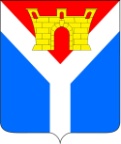 АДМИНИСТРАЦИЯУСТЬ-ЛАБИНСКОГО ГОРОДСКОГО ПОСЕЛЕНИЯУСТЬ-ЛАБИНСКОГО РАЙОНАП О С Т А Н О В Л Е Н И Еот 06.09.2022			                                                                          № 618г.Усть-ЛабинскО проведении на территории Усть-Лабинского городского поселения Усть-Лабинского района фестиваля красокВ целях обеспечения безопасности дорожного движения в период проведения фестиваля красок, в соответствии с Федеральным законом от               10 декабря 1995 г. № 196 - ФЗ «О безопасности дорожного движения», статьей 14 Федерального закона от 6 октября 2003 г. № 131-ФЗ «Об общих принципах организации местного самоуправления в Российской Федерации»,                               п о с т а н о в л я ю:1. Провести в г. Усть-Лабинске 18 сентября 2022 года с 16-00 до 19-00 фестиваль красок.2. Временно ограничить дорожное движение транспортных средств по              ул. Ленина от ул. Мира до ул. Коммунистической, по ул. Мира от ул. Ленина до                   ул. Октябрьской, по ул. Коммунистической от ул. Ленина до ул. Октябрьской в г. Усть-Лабинске 18 сентября 2022 года в период с 14-00 часов по 19-30 часов. 3. Отделу торговли и защиты прав потребителей администрации             Усть-Лабинского городского поселения Усть-Лабинского района (Горбань Е.В.) организовать торговлю на месте проведения мероприятия.4. Рекомендовать отделу Министерства внутренних дел России по 
Усть-Лабинскому району (Пачков Г.А.) выполнить мероприятия по ограничению движения автомобильного транспорта, обеспечить контроль соблюдения Правил дорожного движения и охрану общественного порядка на месте проведения мероприятия.5. Рекомендовать начальнику аварийно-спасательного отряда МКУ «Ситуационный центр» муниципального образования Усть-Лабинский район Кобелеву А.Н. с целью эффективного оказания возможной экстренной медицинской помощи обеспечить дежурство около городского сквера                             18 сентября 2022 года с 14-00 до 19-00 часов.6. Рекомендовать директору ОАО «НЭСК «Усть-Лабинскэлектросеть» Юдину Д.Г. обеспечить дежурство бригады электриков при подключении и отключении электроэнергии к аппаратуре в день проведения мероприятия.7. Директору муниципального казенного учреждения Усть-Лабинского городского поселения Усть-Лабинского района «Чистый город»    Смирнову Д.Н.:обеспечить наведение санитарного порядка на месте проведения мероприятия;	обеспечить установку биотуалетов рядом с местом проведения мероприятия в день проведения.8. Рекомендовать индивидуальному предпринимателю Санькову А.В.          18 сентября 2022 года изменить маршруты движения автомобильного маршрутного транспорта по ул. Ленина города Усть-Лабинска с учётом введённых в этот день ограничений движения автомобильного транспорта.9. Отделу по общим и организационным вопросам администрации 
Усть-Лабинского городского поселения Усть-Лабинского района 
(Владимирова М.А.) обнародовать настоящее постановление на официальном сайте администрации Усть-Лабинского городского поселения Усть-Лабинского района в информационно-телекоммуникационной сети «Интернет».10. Контроль за выполнением настоящего постановления возложить на заместителя главы Усть-Лабинского городского поселения Усть-Лабинского района Титаренко А.Г.  11. Постановление вступает в силу после его официального обнародования.Глава Усть-Лабинского городского поселенияУсть-Лабинского района                                                                С.А. Гайнюченко